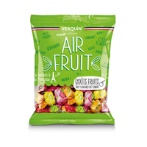 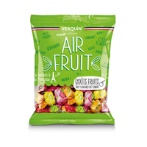 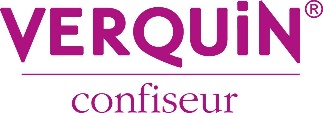 0CódigoProducto71004AIR FRUITS 125GR.Datos logísticosDatos logísticosDatos logísticosDatos logísticosDatos logísticosDatos logísticosDatos logísticosDatos logísticosUnidadUnidadEstucheEstucheEmbalaje                                               Código EAN                                               Código EAN                                               Código EAN3116420011032311642001103213116420011039                                              Medidas:                                              Medidas:                                              Medidas: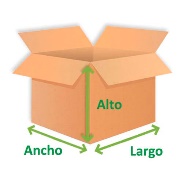 Largo  (cm)Largo  (cm)13,6013,60--19,00Ancho (cm)Ancho (cm)2,502,50--29,10Alto (cm)Alto (cm)20,0020,00--14,50Peso Bruto (gr.)Peso Bruto (gr.)134134--1.767Peso Neto (gr.)Peso Neto (gr.)125125--1.500EMBALAJE  Y PALETIZACIÓNEMBALAJE  Y PALETIZACIÓNEMBALAJE  Y PALETIZACIÓNEMBALAJE  Y PALETIZACIÓNEMBALAJE  Y PALETIZACIÓNEMBALAJE  Y PALETIZACIÓNEMBALAJE  Y PALETIZACIÓNEMBALAJE  Y PALETIZACIÓNUdes. / CajaUdes. / CajaCajas / MantoCajas / MantoMantos / PalletMantos / PalletCajas / PalletCajas / Pallet1212161644128128OTROS DATOS DEL PRODUCTOOTROS DATOS DEL PRODUCTOOTROS DATOS DEL PRODUCTOOTROS DATOS DEL PRODUCTOOTROS DATOS DEL PRODUCTOOTROS DATOS DEL PRODUCTOOTROS DATOS DEL PRODUCTOOTROS DATOS DEL PRODUCTOTipo de IvaVida útil (Meses)Vida útil (Meses)Código arancelarioCódigo arancelarioCond. ConservaciónCond. ConservaciónSistema cod. lote2424-Denominación de venta según legislaciónDenominación de venta según legislaciónDenominación de venta según legislaciónDenominación de venta según legislaciónDenominación de venta según legislaciónDenominación de venta según legislaciónDenominación de venta según legislaciónDenominación de venta según legislaciónCaramelo masticable  con aromas de frutasCaramelo masticable  con aromas de frutasCaramelo masticable  con aromas de frutasCaramelo masticable  con aromas de frutasCaramelo masticable  con aromas de frutasCaramelo masticable  con aromas de frutasCaramelo masticable  con aromas de frutasCaramelo masticable  con aromas de frutasIngredientesSirope de glucosa, azúcar, grasa vegetal totalmente hidrogenada (copra), gelatina, acidulante: ácido cítrico (E330), aromas, emulgentes: monoglicéridos y diglicéridos de ácidos grasos (E471), lecitinas (E322), Colorantes: antocianina (E163), extracto de pimentón (E160c), cúrcumina (E100).Información nutricional: Valores medios/100gInformación nutricional: Valores medios/100gValor energético1672 KJ.Valor energético395 KcalGrasas6,8 gr.          De las cuales saturadas6,7 gr.Hidratos de carbono81,0 gr.          De los cuales azúcares56,1 gr.Fibra alimentaria0,0 gr.Proteínas1,8 gr.Sal0,03 gr.AlérgenosAlérgenosAlérgenosAlérgenosIngredientes y otras sustancias que pueden causar intolerancias y/o alergias alimentariasCONTIENE(según composición).PUEDE CONTENER(Trazas)ESPECIFICAR ORIGENCereales que contengan gluten (es decir, trigo, centeno, cebada, avena, espelta, kamut o sus variedades híbridas) y productos.IMPORTANTE:  NO* significa ≤20 ppm de gluten.Crustáceos y productos a base de crustáceos.Huevos y productos a base de huevos.Pescado y productos a base de pescado.Cacahuetes y productos a base de cacahuetes.Soja y productos a base de soja.Leche y sus derivados (incluida la lactosa).Frutos secos, es decir, almendras, avellanas, nueces, anacardos, nueces pacanas, nueces de Brasil, pistachos, macadamias y productos derivados.Apio y productos derivados.Mostaza y productos derivados.Granos de sésamo y productos derivados.Anhídrido sulfuroso y sulfitos en concentraciones superiores a 10mg/kg o 10mg/l expresado como SO2.Altramuces y productos a base de altramuces.Moluscos y productos a base de moluscos.Organismos modificados genéticamente (OMG):Organismos modificados genéticamente (OMG):¿ El producto contiene maíz, soja o cualquier OGM o derivado del mismo?¿ El producto suministrado se ha producido a partir de OMG o derivados de productos OMG?¿ La posible contaminación accidental por OMG que puedan existir excede del 0,9% del valor establecido por el Reglamento 1829/03?CódigoDescripción71004AIR FRUITS 125GR.INFORMACIÓN RADIACIÓN IONIZANTE El producto suministrado y sus ingredientes NO han sido sometidos a ningún tratamiento de radiación ionizante por lo que cumple con el Real Decreto 348/2001, de 4 de abril de 2001, por el que se regula la elaboración, comercialización e importación de productos alimenticios e ingredientes alimentarios tratados con radiaciones ionizantes.¿El producto contiene azúcar?¿El producto contiene cacao? ¿Es un producto kosher? ¿Es un producto halal?